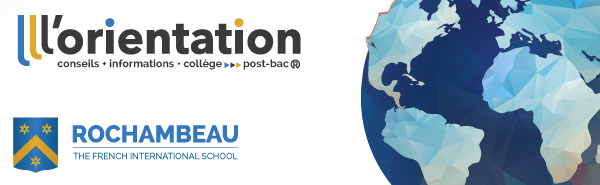 Chers parents, 

Rochambeau offre un club Sciences Po aux élèves de première intéressés et curieux de l’actualité. Les cours se déroulent les lundis, de 17h30 à 19h00, à compter du lundi 5 février, pour un total de 12 séances.
Chaque séance sera animée par un professeur, un professionnel ou moi-même sur un thème spécifique d’actualité. 
Le format des cours sera les suivants :Quizz actualité et « pitch » (5 minutes)Thème actualité (40 minutes)Débat sur ce thème (45 minutes)Cette préparation apporte de solides bases de culture générale à votre enfant et lui donne les outils nécessaires à l’argumentation/au débat.Pour toute information complémentaire, n'hésitez pas à me contacter.Karine GaultierConseillère d’orientationConseillère Post-BAC FranceDear Parents,Rochambeau offers a Sciences Po club to students who are interested and curious about current events.Classes are held Monday, from 5:30 pm to 7:00 pm, starting Monday, February 5, for a total of 12 sessions.Each session will be animated by a teacher, a professional or myself on a specific topic of current events.The format of the class will be as follows:- Quiz on current events and pitch (5 minutes)- Topic (40 minutes)- Debate on this topic (45 minutes)This preparation provides a solid foundation of general culture for your child and gives them the tools they need for argumentation / debate.For any further information, do not hesitate to contact me.Karine GaultierGuidance CounselorDirector of college counseling France